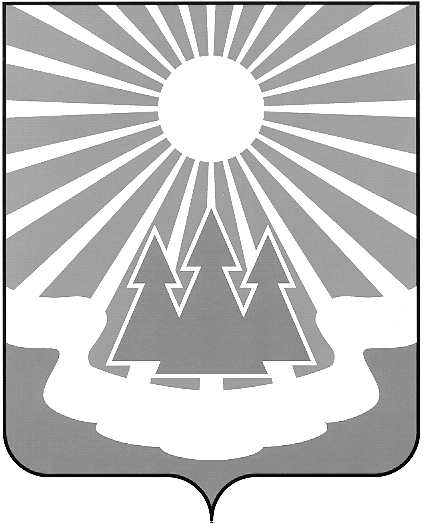 Администрация
муниципального образования«Светогорское городское поселение»
Выборгского района Ленинградской областиПОСТАНОВЛЕНИЕО внесении изменений в постановление администрации от 18.11.2016 №659 
«Об утверждении реестра муниципальных маршрутов регулярных перевозок муниципального образования «Светогорское городское поселение» 
Выборгского района Ленинградской области»В соответствии с Федеральными законами от 06.10.2003 № 131-ФЗ 
«Об общих принципах организации местного самоуправления в Российской Федерации», 
от 13.07.2015 № 220 "Об организации регулярных перевозок пассажиров и багажа автомобильным транспортом и городским наземным электрическим транспортом 
в Российской Федерации и внесении изменений в отдельные законодательные акты Российской Федерации», в целях приведения муниципальных нормативных правовых актов в соответствие с законодательством, администрация МО "Светогорское городское поселение"П О С Т А Н О В Л Я Е Т:Внести в реестр муниципальных маршрутов регулярных перевозок муниципального образования «Светогорское городское поселение» Выборгского района Ленинградской области, утвержденный постановлением администрации 
МО «Светогорское городское поселение» от 18.11.2016. № 659 «Об утверждении реестра муниципальных маршрутов регулярных перевозок муниципального образования «Светогорское городское поселение» Выборгского района ленинградской области», следующие изменения:1.1. В регистрационных номерах маршрутов 1,2,3 столбец «Вид регулярных перевозок» изложить в следующей редакции:«Регулярные перевозки по регулируемым тарифам».Опубликовать настоящее постановление в газете «Вуокса» и разместить 
на официальном сайте МО "Светогорское городское поселение". Контроль за исполнением настоящего постановления возложить 
на заместителя главы администрации МО "Светогорское городское поселение"  
Ренжина А.А. Постановление вступает в силу со дня подписания и распространяется 
на правоотношения, возникшие со дня вступления в силу постановления администрации 
МО «Светогорское городское поселение» от 18.11.2016 № 659 «Об утверждении реестра муниципальных маршрутов регулярных перевозок муниципального образования «Светогорское городское поселение» Выборгского района ленинградской области».Глава администрации								С.В. ДавыдовИсполнитель: Антонова А.Ю.Согласовано: Ренжин А.А.	Андреева Л.А.Разослано: дело, ОГХ, пресс-центр «Вуокса», сайт01.02.2017№71